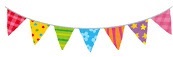 バル（Bar）とは、食堂とバーが一緒になったような飲食店のこと。　　　  地域コミュミケーションの場として、地域・街の活性化、飲食店の活性化を目的として開催します。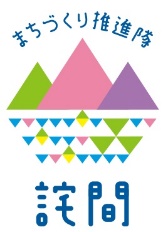 申込先：特定非営利活動法人まちづくり推進隊詫間　                           　　　　　 　　　　　　　　TEL  0875-83-3639  FAX 0875-83-3812　　      　　　　　　　　　　　メールアドレス　takumatai@mx41.tiki.ne.jp 第3回　駅裏バル　出店申込書　　平成29年11月4日（土）                           団体名氏　名住　所連絡先メールアドレス販売品目